                                                                                                                                                                                                        О Т К Р Ы Т О Е    А К Ц И О Н Е Р Н О Е     О Б Щ Е С Т В О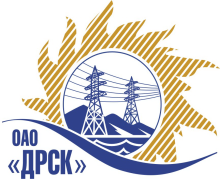 ПРОТОКОЛрассмотрения заявокПРЕДМЕТ ЗАКУПКИ:Открытый электронный запрос предложений  Лот 1 Модернизация существующей системы учета электроэнергии "SmartIMS" Артемовского РЭС в рамках создания АИИС КУЭ РРЭ СП ЮЭС филиала "ПЭС"»Лот 2 «Модернизация систем учета электроэнергии подстанций 110/35/6(10) Находкинского РРЭС СП ПЮЭС  в рамках создания АИИС КУЭ РРЭ филиала "ПЭС"»Основание для проведения закупки: ГКПЗ 2014 г. закупка 73, 74 раздел 2.2.1.Планируемая стоимость закупки в соответствии с ГКПЗ:                Лот № 1 – 2 480 758,00 руб. без учета НДС;Лот № 2 - 1 445 510,00 руб. без учета НДС.ПРИСУТСТВОВАЛИ: 5 членов постоянно действующей Закупочная комиссия 2-го уровня.ВОПРОСЫ, ВЫНОСИМЫЕ НА РАССМОТРЕНИЕ ЗАКУПОЧНОЙ КОМИССИИ: Об отклонении предложения  ЗАО «Ланит ДВ» (лот № 2)О признании предложения соответствующим условиям закупкиО предварительной ранжировке предложенийО проведении переторжкиРАССМАТРИВАЕМЫЕ ДОКУМЕНТЫ:Протокол процедуры вскрытия конвертов с заявками участников.Индивидуальные заключение экспертов Моториной О.А. и  С.А. Тимченко.Предложения участников.ВОПРОС 1 «Об отклонении предложения  ЗАО «Ланит ДВ» (лот № 2)ОТМЕТИЛИ:Предложение Участника ЗАО «Ланит ДВ» г. Владивосток (лот № 2) не соответствует требованиям Закупочной документации п. 2.6.7  раздела 2,  а именно сумма локальных сметных расчетов и смета расходов не соответствует заявленной стоимости работ. ВОПРОС 2 «О признании предложений соответствующими условиям закупки»ОТМЕТИЛИ:Предложения ООО «Хит-Энергетика» пгт. Лучегорск (лот № 1 лот № 2); ООО «СпецСервис» г. Владивосток (лот № 1); ООО «Авентус-Технологии» г. Хабаровск (лот № 2); ООО «Просфот-Системы» г. Екатеринбург (лот № 2) признаются удовлетворяющим по существу условиям закупки. Предлагается принять данные предложения к дальнейшему рассмотрению.ВОПРОС 3 «О предварительной ранжировке предложений»ОТМЕТИЛИ:В соответствии с требованиями и условиями, предусмотренными извещением о закупке и Закупочной документацией, предлагается предварительно ранжировать предложения следующим образом:ВОПРОС 4 «О проведении переторжки»ОТМЕТИЛИ:Учитывая результаты экспертизы предложений Участников закупки, Закупочная комиссия полагает целесообразным проведение переторжки по Лоту 2 «Модернизация систем учета электроэнергии подстанций 110/35/6(10) Находкинского РРЭС СП ПЮЭС  в рамках создания АИИС КУЭ РРЭ филиала "ПЭС"»РЕШИЛИ:Предложение Участника ЗАО «Ланит ДВ» (лот № 2) отклонить как несоответствующее требованиям Закупочной документации.Признать предложения ООО «Хит-Энергетика» пгт. Лучегорск (лот № 1 лот № 2); ООО «СпецСервис» г. Владивосток (лот № 1); ООО «Авентус-Технологии» г. Хабаровск (лот № 2); ООО «Просфот-Системы» г. Екатеринбург (лот № 2)  соответствующими условиям закупки.Утвердить предварительную ранжировку предложений Участников:Лот 1 Модернизация существующей системы учета электроэнергии "SmartIMS" Артемовского РЭС в рамках создания АИИС КУЭ РРЭ СП ЮЭС филиала "ПЭС"»1 место: ООО "Хит-Энергетика"2 место: ООО «СпецСервис» Лот 2 «Модернизация систем учета электроэнергии подстанций 110/35/6(10) Находкинского РРЭС СП ПЮЭС  в рамках создания АИИС КУЭ РРЭ филиала "ПЭС"»1 место: ООО "Хит-Энергетика"2 место: ООО "Авентус-Технологии" 3 место: ООО "Прософт-Системы" Провести переторжку.Пригласить к участию в переторжке участников по лоту № 2: ООО «Хит-Энергетика» пгт. Лучегорск; ООО «Авентус-Технологии» г. Хабаровск; ООО «Просфот-Системы» г. ЕкатеринбургОпределить форму переторжки: заочная.Назначить переторжку на 12.12.2014 в 15:00 час. (благовещенского времени).Место проведения переторжки: ЭТП b2b-energo Техническому секретарю Закупочной комиссии уведомить участников, приглашенных к участию в переторжке о принятом комиссией решении.ДАЛЬНЕВОСТОЧНАЯ РАСПРЕДЕЛИТЕЛЬНАЯ СЕТЕВАЯ КОМПАНИЯУл.Шевченко, 28,   г.Благовещенск,  675000,     РоссияТел: (4162) 397-359; Тел/факс (4162) 397-200, 397-436Телетайп    154147 «МАРС»;         E-mail: doc@drsk.ruОКПО 78900638,    ОГРН  1052800111308,   ИНН/КПП  2801108200/280150001№ 58/УТПиР-Р               город  Благовещенск«10» декабря 2013г.Наименование участниковПланируемая стоимость закупки, руб. без  НДСЦена предложения, руб. без НДСМесто в предварительной ранжировкеЛот 1 Модернизация существующей системы учета электроэнергии "SmartIMS" Артемовского РЭС в рамках создания АИИС КУЭ РРЭ СП ЮЭС филиала "ПЭС"»Лот 1 Модернизация существующей системы учета электроэнергии "SmartIMS" Артемовского РЭС в рамках создания АИИС КУЭ РРЭ СП ЮЭС филиала "ПЭС"»Лот 1 Модернизация существующей системы учета электроэнергии "SmartIMS" Артемовского РЭС в рамках создания АИИС КУЭ РРЭ СП ЮЭС филиала "ПЭС"»Лот 1 Модернизация существующей системы учета электроэнергии "SmartIMS" Артемовского РЭС в рамках создания АИИС КУЭ РРЭ СП ЮЭС филиала "ПЭС"»ООО "Хит-Энергетика"(692001, Россия, Приморский край, Пожарский р-н, пгт. Лучегорск, ул. Героев Даманского, 1-г)2 480 758,002 300 217,021ООО "СпецСервис" (690091, Россия, Приморский край, г. Владивосток, ул. Пограничная 15, строение "В")2 480 758,002 480 758,002Лот 2 «Модернизация систем учета электроэнергии подстанций 110/35/6(10) Находкинского РРЭС СП ПЮЭС  в рамках создания АИИС КУЭ РРЭ филиала "ПЭС"»Лот 2 «Модернизация систем учета электроэнергии подстанций 110/35/6(10) Находкинского РРЭС СП ПЮЭС  в рамках создания АИИС КУЭ РРЭ филиала "ПЭС"»Лот 2 «Модернизация систем учета электроэнергии подстанций 110/35/6(10) Находкинского РРЭС СП ПЮЭС  в рамках создания АИИС КУЭ РРЭ филиала "ПЭС"»Лот 2 «Модернизация систем учета электроэнергии подстанций 110/35/6(10) Находкинского РРЭС СП ПЮЭС  в рамках создания АИИС КУЭ РРЭ филиала "ПЭС"»ООО "Хит-Энергетика"(692001, Россия, Приморский край, Пожарский р-н, пгт. Лучегорск, ул. Героев Даманского, 1-г)1 373 238,891ООО "Авентус-Технологии" (680000, Россия, Хабаровский край, г. Хабаровск, ул. Дзержинского,21 , 4 этаж)1 445 510,001 387 947,392ООО "Прософт-Системы" (Свердловская область, 620062, г.Екатеринбург, пр. Ленина, д.95, кв. 16)1 442 947,393Ответственный секретарь Закупочной комиссии 2 уровня ОАО «ДРСК»____________________О.А. МоторинаТехнический секретарь Закупочной комиссии 2 уровня ОАО «ДРСК»____________________Е.Ю. Коврижкина